АДМИНИСТРАЦИЯ БЕССТРАШНЕНСКОГО СЕЛЬСКОГО ПОСЕЛЕНИЯ ОТРАДНЕНСКОГО РАЙОНА ПОСТАНОВЛЕНИЕ от _24.01.2011__________		           		№_____1_ст-ца БесстрашнаяО внесении изменений и дополнений в Устав муниципального учреждения культуры «Социально-культурного объединения Бесстрашненского сельского поселения»            На основании Федерального закона от 8 мая 2010 года №83-ФЗ, статьи 33 «О внесении изменений в отдельные законодательные акты Российской Федерации», в целях приведения в соответствие Устава муниципального учреждения культуры «Социально-культурного объединения Бесстрашненского сельского поселения» п о с т а н о в л я ю:       1. Внести в Устав муниципального учреждения культуры «Социально-культурного объединения Бесстрашненского сельского поселения следующие изменения и дополнения:       1.1 внести дополнение в название учреждения, дополнив словом бюджетное и считать его муниципальным бюджетным учреждением культуры «Социально – культурным объединением Бесстрашненского сельского поселения».      2. Уполномочить директора муниципального бюджетного учреждения культуры «Социально-культурного объединения Бесстрашненского сельского поселения» Наталью Александровну Ермошину, выступить заявителем при  предоставлении пакета документов в порядке, предусмотренным Федеральным законом от 8 августа 2001 года №129-ФЗ, статьей 17 «О государственной регистрации юридических лиц и индивидуальных предпринимателей» и получить свидетельство государственной регистрации изменений, вносимых в государственный реестр юридических лиц.       3. Контроль за исполнением настоящего постановления возложить на главного бухгалтера администрации Бесстрашненского сельского поселения Отрадненского района О. Н. Тищенко.      4. Постановление вступает в силу со дня его подписания.Глава Бесстрашненского сельского поселенияОтрадненского района							В. Б. Панин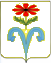 